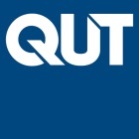 Landscape Architecture Centenary Fund ScholarshipApplications close 5.00pm, 8th March 2020Landscape Architecture Centenary Fund ScholarshipApplications close 5.00pm, 8th March 2020Landscape Architecture Centenary Fund ScholarshipApplications close 5.00pm, 8th March 2020Landscape Architecture Centenary Fund ScholarshipApplications close 5.00pm, 8th March 2020Landscape Architecture Centenary Fund ScholarshipApplications close 5.00pm, 8th March 2020Landscape Architecture Centenary Fund ScholarshipApplications close 5.00pm, 8th March 2020Landscape Architecture Centenary Fund ScholarshipApplications close 5.00pm, 8th March 2020Landscape Architecture Centenary Fund ScholarshipApplications close 5.00pm, 8th March 2020Landscape Architecture Centenary Fund ScholarshipApplications close 5.00pm, 8th March 2020Landscape Architecture Centenary Fund ScholarshipApplications close 5.00pm, 8th March 2020Landscape Architecture Centenary Fund ScholarshipApplications close 5.00pm, 8th March 2020PART A – PERSONAL DETAILSPART A – PERSONAL DETAILSPART A – PERSONAL DETAILSPART A – PERSONAL DETAILSPART A – PERSONAL DETAILSPART A – PERSONAL DETAILSPART A – PERSONAL DETAILSPART A – PERSONAL DETAILSPART A – PERSONAL DETAILSPART A – PERSONAL DETAILSPART A – PERSONAL DETAILSPART A – PERSONAL DETAILSPART A – PERSONAL DETAILSFirst name:First name:First name:Last name:Last name:Student No.Student No.Student No.Course code / titleCourse code / titlePostal Address:Postal Address:Postal Address:State:State:State:Post Code:SuburbSuburbContact Phone No:Contact Phone No:Contact Phone No:Email Address:Email Address:PART B – SUPPORTING DOCUMENTSPART B – SUPPORTING DOCUMENTSPART B – SUPPORTING DOCUMENTSPART B – SUPPORTING DOCUMENTSPART B – SUPPORTING DOCUMENTSPART B – SUPPORTING DOCUMENTSPART B – SUPPORTING DOCUMENTSPART B – SUPPORTING DOCUMENTSPART B – SUPPORTING DOCUMENTSPART B – SUPPORTING DOCUMENTSPART B – SUPPORTING DOCUMENTSPART B – SUPPORTING DOCUMENTSPART B – SUPPORTING DOCUMENTSAlong with this application form the following documents are required to submit: Cover letter including a personal statement explaining your commitment to a career in landscape architecture and indicate how the Scholarship will help to achieve your goals. Maximum of 2 A4 pages (10pt).Curriculum Vitae or statement of personal attainment including a selective summary of education, awards, employment experience, travel and contact details of two referees. Maximum of 5 A4 pages (10pt)Portfolio. Maximum of 20 A4 pages or 10 A3 pagesAlong with this application form the following documents are required to submit: Cover letter including a personal statement explaining your commitment to a career in landscape architecture and indicate how the Scholarship will help to achieve your goals. Maximum of 2 A4 pages (10pt).Curriculum Vitae or statement of personal attainment including a selective summary of education, awards, employment experience, travel and contact details of two referees. Maximum of 5 A4 pages (10pt)Portfolio. Maximum of 20 A4 pages or 10 A3 pagesAlong with this application form the following documents are required to submit: Cover letter including a personal statement explaining your commitment to a career in landscape architecture and indicate how the Scholarship will help to achieve your goals. Maximum of 2 A4 pages (10pt).Curriculum Vitae or statement of personal attainment including a selective summary of education, awards, employment experience, travel and contact details of two referees. Maximum of 5 A4 pages (10pt)Portfolio. Maximum of 20 A4 pages or 10 A3 pagesAlong with this application form the following documents are required to submit: Cover letter including a personal statement explaining your commitment to a career in landscape architecture and indicate how the Scholarship will help to achieve your goals. Maximum of 2 A4 pages (10pt).Curriculum Vitae or statement of personal attainment including a selective summary of education, awards, employment experience, travel and contact details of two referees. Maximum of 5 A4 pages (10pt)Portfolio. Maximum of 20 A4 pages or 10 A3 pagesAlong with this application form the following documents are required to submit: Cover letter including a personal statement explaining your commitment to a career in landscape architecture and indicate how the Scholarship will help to achieve your goals. Maximum of 2 A4 pages (10pt).Curriculum Vitae or statement of personal attainment including a selective summary of education, awards, employment experience, travel and contact details of two referees. Maximum of 5 A4 pages (10pt)Portfolio. Maximum of 20 A4 pages or 10 A3 pagesAlong with this application form the following documents are required to submit: Cover letter including a personal statement explaining your commitment to a career in landscape architecture and indicate how the Scholarship will help to achieve your goals. Maximum of 2 A4 pages (10pt).Curriculum Vitae or statement of personal attainment including a selective summary of education, awards, employment experience, travel and contact details of two referees. Maximum of 5 A4 pages (10pt)Portfolio. Maximum of 20 A4 pages or 10 A3 pagesAlong with this application form the following documents are required to submit: Cover letter including a personal statement explaining your commitment to a career in landscape architecture and indicate how the Scholarship will help to achieve your goals. Maximum of 2 A4 pages (10pt).Curriculum Vitae or statement of personal attainment including a selective summary of education, awards, employment experience, travel and contact details of two referees. Maximum of 5 A4 pages (10pt)Portfolio. Maximum of 20 A4 pages or 10 A3 pagesAlong with this application form the following documents are required to submit: Cover letter including a personal statement explaining your commitment to a career in landscape architecture and indicate how the Scholarship will help to achieve your goals. Maximum of 2 A4 pages (10pt).Curriculum Vitae or statement of personal attainment including a selective summary of education, awards, employment experience, travel and contact details of two referees. Maximum of 5 A4 pages (10pt)Portfolio. Maximum of 20 A4 pages or 10 A3 pagesAlong with this application form the following documents are required to submit: Cover letter including a personal statement explaining your commitment to a career in landscape architecture and indicate how the Scholarship will help to achieve your goals. Maximum of 2 A4 pages (10pt).Curriculum Vitae or statement of personal attainment including a selective summary of education, awards, employment experience, travel and contact details of two referees. Maximum of 5 A4 pages (10pt)Portfolio. Maximum of 20 A4 pages or 10 A3 pagesAlong with this application form the following documents are required to submit: Cover letter including a personal statement explaining your commitment to a career in landscape architecture and indicate how the Scholarship will help to achieve your goals. Maximum of 2 A4 pages (10pt).Curriculum Vitae or statement of personal attainment including a selective summary of education, awards, employment experience, travel and contact details of two referees. Maximum of 5 A4 pages (10pt)Portfolio. Maximum of 20 A4 pages or 10 A3 pagesAlong with this application form the following documents are required to submit: Cover letter including a personal statement explaining your commitment to a career in landscape architecture and indicate how the Scholarship will help to achieve your goals. Maximum of 2 A4 pages (10pt).Curriculum Vitae or statement of personal attainment including a selective summary of education, awards, employment experience, travel and contact details of two referees. Maximum of 5 A4 pages (10pt)Portfolio. Maximum of 20 A4 pages or 10 A3 pagesAlong with this application form the following documents are required to submit: Cover letter including a personal statement explaining your commitment to a career in landscape architecture and indicate how the Scholarship will help to achieve your goals. Maximum of 2 A4 pages (10pt).Curriculum Vitae or statement of personal attainment including a selective summary of education, awards, employment experience, travel and contact details of two referees. Maximum of 5 A4 pages (10pt)Portfolio. Maximum of 20 A4 pages or 10 A3 pagesAlong with this application form the following documents are required to submit: Cover letter including a personal statement explaining your commitment to a career in landscape architecture and indicate how the Scholarship will help to achieve your goals. Maximum of 2 A4 pages (10pt).Curriculum Vitae or statement of personal attainment including a selective summary of education, awards, employment experience, travel and contact details of two referees. Maximum of 5 A4 pages (10pt)Portfolio. Maximum of 20 A4 pages or 10 A3 pagesPART C  - APPLICANT DECLARATIONPART C  - APPLICANT DECLARATIONPART C  - APPLICANT DECLARATIONPART C  - APPLICANT DECLARATIONPART C  - APPLICANT DECLARATIONPART C  - APPLICANT DECLARATIONPART C  - APPLICANT DECLARATIONPART C  - APPLICANT DECLARATIONPART C  - APPLICANT DECLARATIONPART C  - APPLICANT DECLARATIONPART C  - APPLICANT DECLARATIONPART C  - APPLICANT DECLARATIONPART C  - APPLICANT DECLARATIONBy submitting this application you declare that:to the best of your knowledge the information supplied herein is correct and complete; you acknowledge that the submission of incorrect or incomplete information may result in non-award of or cancellation of your scholarship at any stage;you authorise the University to obtain further information with respect to your application and, if necessary, provide information to education institutions and admission centres;you are aware of QUT's Privacy Statementyou are aware that this scholarship is governed by the attached terms and conditions.By submitting this application you declare that:to the best of your knowledge the information supplied herein is correct and complete; you acknowledge that the submission of incorrect or incomplete information may result in non-award of or cancellation of your scholarship at any stage;you authorise the University to obtain further information with respect to your application and, if necessary, provide information to education institutions and admission centres;you are aware of QUT's Privacy Statementyou are aware that this scholarship is governed by the attached terms and conditions.By submitting this application you declare that:to the best of your knowledge the information supplied herein is correct and complete; you acknowledge that the submission of incorrect or incomplete information may result in non-award of or cancellation of your scholarship at any stage;you authorise the University to obtain further information with respect to your application and, if necessary, provide information to education institutions and admission centres;you are aware of QUT's Privacy Statementyou are aware that this scholarship is governed by the attached terms and conditions.By submitting this application you declare that:to the best of your knowledge the information supplied herein is correct and complete; you acknowledge that the submission of incorrect or incomplete information may result in non-award of or cancellation of your scholarship at any stage;you authorise the University to obtain further information with respect to your application and, if necessary, provide information to education institutions and admission centres;you are aware of QUT's Privacy Statementyou are aware that this scholarship is governed by the attached terms and conditions.By submitting this application you declare that:to the best of your knowledge the information supplied herein is correct and complete; you acknowledge that the submission of incorrect or incomplete information may result in non-award of or cancellation of your scholarship at any stage;you authorise the University to obtain further information with respect to your application and, if necessary, provide information to education institutions and admission centres;you are aware of QUT's Privacy Statementyou are aware that this scholarship is governed by the attached terms and conditions.By submitting this application you declare that:to the best of your knowledge the information supplied herein is correct and complete; you acknowledge that the submission of incorrect or incomplete information may result in non-award of or cancellation of your scholarship at any stage;you authorise the University to obtain further information with respect to your application and, if necessary, provide information to education institutions and admission centres;you are aware of QUT's Privacy Statementyou are aware that this scholarship is governed by the attached terms and conditions.By submitting this application you declare that:to the best of your knowledge the information supplied herein is correct and complete; you acknowledge that the submission of incorrect or incomplete information may result in non-award of or cancellation of your scholarship at any stage;you authorise the University to obtain further information with respect to your application and, if necessary, provide information to education institutions and admission centres;you are aware of QUT's Privacy Statementyou are aware that this scholarship is governed by the attached terms and conditions.By submitting this application you declare that:to the best of your knowledge the information supplied herein is correct and complete; you acknowledge that the submission of incorrect or incomplete information may result in non-award of or cancellation of your scholarship at any stage;you authorise the University to obtain further information with respect to your application and, if necessary, provide information to education institutions and admission centres;you are aware of QUT's Privacy Statementyou are aware that this scholarship is governed by the attached terms and conditions.By submitting this application you declare that:to the best of your knowledge the information supplied herein is correct and complete; you acknowledge that the submission of incorrect or incomplete information may result in non-award of or cancellation of your scholarship at any stage;you authorise the University to obtain further information with respect to your application and, if necessary, provide information to education institutions and admission centres;you are aware of QUT's Privacy Statementyou are aware that this scholarship is governed by the attached terms and conditions.By submitting this application you declare that:to the best of your knowledge the information supplied herein is correct and complete; you acknowledge that the submission of incorrect or incomplete information may result in non-award of or cancellation of your scholarship at any stage;you authorise the University to obtain further information with respect to your application and, if necessary, provide information to education institutions and admission centres;you are aware of QUT's Privacy Statementyou are aware that this scholarship is governed by the attached terms and conditions.By submitting this application you declare that:to the best of your knowledge the information supplied herein is correct and complete; you acknowledge that the submission of incorrect or incomplete information may result in non-award of or cancellation of your scholarship at any stage;you authorise the University to obtain further information with respect to your application and, if necessary, provide information to education institutions and admission centres;you are aware of QUT's Privacy Statementyou are aware that this scholarship is governed by the attached terms and conditions.By submitting this application you declare that:to the best of your knowledge the information supplied herein is correct and complete; you acknowledge that the submission of incorrect or incomplete information may result in non-award of or cancellation of your scholarship at any stage;you authorise the University to obtain further information with respect to your application and, if necessary, provide information to education institutions and admission centres;you are aware of QUT's Privacy Statementyou are aware that this scholarship is governed by the attached terms and conditions.By submitting this application you declare that:to the best of your knowledge the information supplied herein is correct and complete; you acknowledge that the submission of incorrect or incomplete information may result in non-award of or cancellation of your scholarship at any stage;you authorise the University to obtain further information with respect to your application and, if necessary, provide information to education institutions and admission centres;you are aware of QUT's Privacy Statementyou are aware that this scholarship is governed by the attached terms and conditions.	   I certify that the information I have provided is true and correct. 	   I certify that the information I have provided is true and correct. 	   I certify that the information I have provided is true and correct. 	   I certify that the information I have provided is true and correct. 	   I certify that the information I have provided is true and correct. 	   I certify that the information I have provided is true and correct. 	   I certify that the information I have provided is true and correct. 	   I certify that the information I have provided is true and correct. 	   I certify that the information I have provided is true and correct. 	   I certify that the information I have provided is true and correct. 	   I certify that the information I have provided is true and correct. 	   I certify that the information I have provided is true and correct. 	   I certify that the information I have provided is true and correct. Signature:Date: Submit your application to: ci.scholarships@qut.edu.auMore Information: Creative Industries Faculty Phone: 07 3138 0140 Email: ci.scholarships@qut.edu.au Submit your application to: ci.scholarships@qut.edu.auMore Information: Creative Industries Faculty Phone: 07 3138 0140 Email: ci.scholarships@qut.edu.au Submit your application to: ci.scholarships@qut.edu.auMore Information: Creative Industries Faculty Phone: 07 3138 0140 Email: ci.scholarships@qut.edu.au Submit your application to: ci.scholarships@qut.edu.auMore Information: Creative Industries Faculty Phone: 07 3138 0140 Email: ci.scholarships@qut.edu.au Submit your application to: ci.scholarships@qut.edu.auMore Information: Creative Industries Faculty Phone: 07 3138 0140 Email: ci.scholarships@qut.edu.au Submit your application to: ci.scholarships@qut.edu.auMore Information: Creative Industries Faculty Phone: 07 3138 0140 Email: ci.scholarships@qut.edu.au Submit your application to: ci.scholarships@qut.edu.auMore Information: Creative Industries Faculty Phone: 07 3138 0140 Email: ci.scholarships@qut.edu.au Submit your application to: ci.scholarships@qut.edu.auMore Information: Creative Industries Faculty Phone: 07 3138 0140 Email: ci.scholarships@qut.edu.au Submit your application to: ci.scholarships@qut.edu.auMore Information: Creative Industries Faculty Phone: 07 3138 0140 Email: ci.scholarships@qut.edu.au Submit your application to: ci.scholarships@qut.edu.auMore Information: Creative Industries Faculty Phone: 07 3138 0140 Email: ci.scholarships@qut.edu.au Submit your application to: ci.scholarships@qut.edu.auMore Information: Creative Industries Faculty Phone: 07 3138 0140 Email: ci.scholarships@qut.edu.au Submit your application to: ci.scholarships@qut.edu.auMore Information: Creative Industries Faculty Phone: 07 3138 0140 Email: ci.scholarships@qut.edu.au Submit your application to: ci.scholarships@qut.edu.auMore Information: Creative Industries Faculty Phone: 07 3138 0140 Email: ci.scholarships@qut.edu.au 